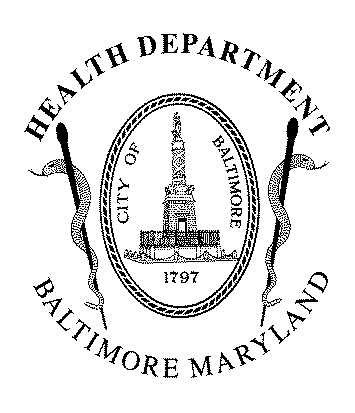 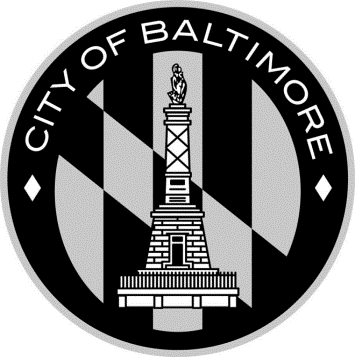 EMPLOYEE RECOGNITION AWARDS PROGRAMNomination Form(Must be Typed)Please select only one award category per nomination form(Note:  If nominating someone in more than one award category, submit a separate nomination for each award category.)Customer Service Award (Internal)- For the employee who went above and beyond to help a co-worker with a special projectCustomer Service Award (External)- For the employee who provided exceptional customer service to a person or group outside of BCHDExceptional Performance Award- For the employee who regularly exceeds expectations with their superior work ethic and dedicationInnovation Award- For the employee providing a distinguished level of service on a specific assignment, goal, or eventTime frame for nomination:  the employee performance(s) that inspired the nomination must have occurred within the past 12 months from date of nomination.Nominee Information Name ________________________________________________________________________Nominee’s Program/Office________________________________________________________Nominee’s Telephone Number_____________________________________________________Nominee’s Email Address__________________________________________________________Nominee Supervisor’s Name_______________________________________________________Nominee Supervisor’s Telephone Number ____________________________________________Nominee Supervisor’s E-mail Address________________________________________________Nominator Information Nomination Submitted by_________________________________________________________Nominator’s Company/Agency/Office_______________________________________________Nominator’s Telephone Number___________________________________________________Nominator’s E-mail Address_______________________________________________________Relationship to the Nominee: _____Supervisor  ____Colleague  ____Other (please specify)_____Please submit nomination forms by Friday, October 30, 2015 to:Tanisha Bomani, Director Human Resources Baltimore City Health Department1001 E. Fayette StreetBaltimore, MD 21202Note:  All nomination forms must be typed and signed by the nominator.Nominator’s Signature_________________________________		Date__________________Nominee’s Supervisor signature confirming that the nominee meets or exceeds standards on his/her most recent performance evaluation.Supervisor Signature___________________________________		Date___________________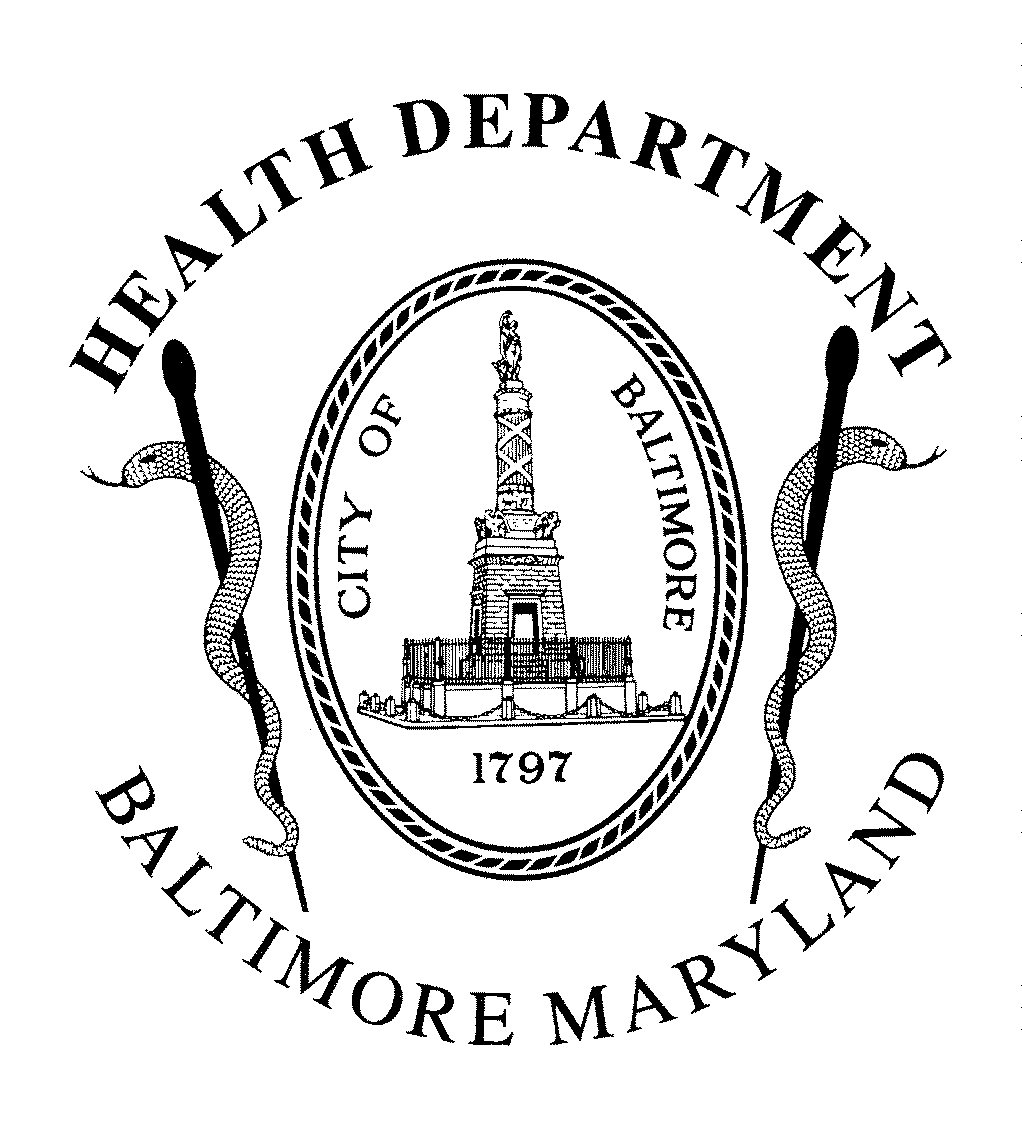 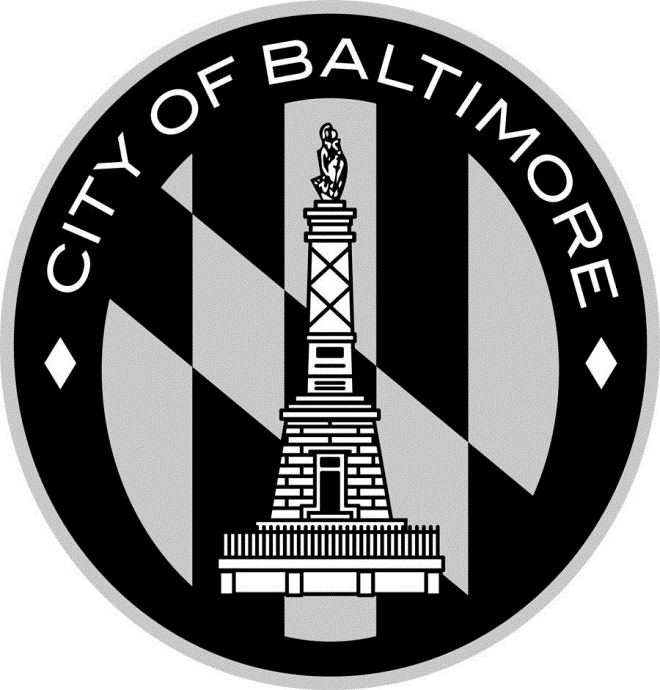 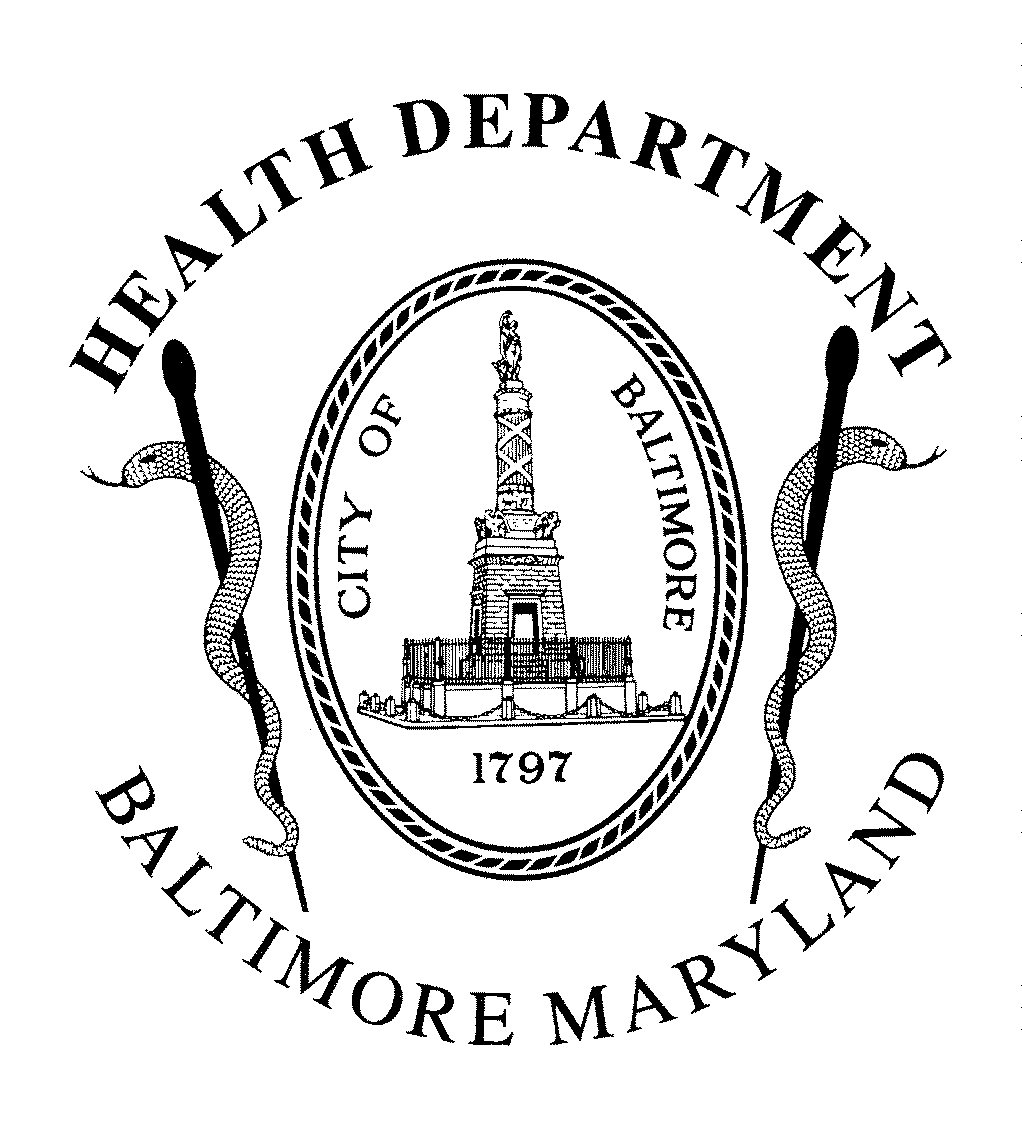 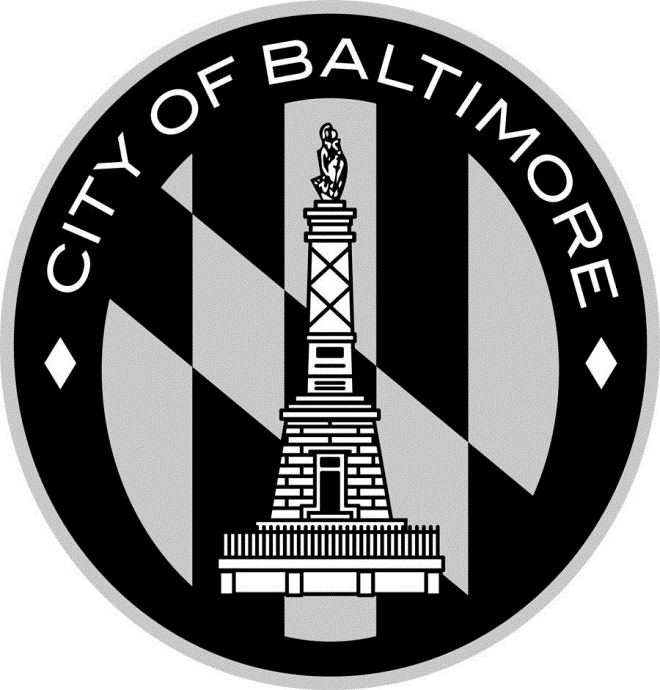 Nominee: _________________________________________________Nominator: ________________________________________________ Cite and describe examples of the nominee’s performance in support of the nomination.  Be specific to the award category.Describe the impact of the actions of the employee on the Department, the City of Baltimore, or the public.